COLEGIO FERNANDO DE ARAGÓNDEPARTAMENTO DE RELIGIÒNNIVEL: Iº MEDIOGUÍA DE APRENDIZAJE Nº1 – RELIGIÒNUNIDAD: EL DON DE LA VIDA.MARZO 2021NOMBRE DEL ALUMNO/A:___________________________________   CURSO: _______CONTENIDO: LA VIDA UN DON: UN DERECHO; UNA TAREA.OBJETIVO  :  VALORAR LA VIDA COMO UN DON SUPREMO.INTRODUCCIÓNEl Don de la Vida, escritores, científicos, filósofos… han tratado la vida desde diferentes ángulos a lo largo de la historia. Pero, ¿qué es la vida?Para la ciencia la vida es un conjunto de reacciones químicas entre los diversos elementos que la componen. Los científicos, preocupados por buscar el origen de la vida, han llegado incluso a sintetizar alguna proteína de laboratorio. Pero el secreto de la vida se les escapa o los supera, porque la vida es algo más que pura química.Para las personas, la vida tiene diferentes significados, es un sueño, una lucha, un camino, un lugar de encuentro…Pero más importante que saber lo que es la vida, es saber para qué nos sirve la vida, a dónde nos lleva, a dónde queremos llevarla.Antes que su origen, en esta unidad trataremos de conocer el valor y el sentido de la vida.Como anteriormente señalamos, la vida del ser humano es mucho más que una reacción química, se manifiesta en todo los que hacemos: crecer, saltar, correr, cantar,estudiar, amar, sufrir, reír, preguntar, fracasar, esperar, luchar, comprender, perdonar… Para el ser humano la vida es un don, un derecho y una tarea.La vida: un don, nuestra vida es un don, un regalo que nuestros padres nos hacen, fruto del amor que existe entre ellos, y ese amor lo transmiten en forma de vida humana. La vida es el valor más importante y sobre él se apoyan los demás valores.La vida: un derecho. La vida es el primer derecho de la persona. Su defensa y protección ha sido y es un objetivo prioritario de pueblos y culturas. Es el valor moral inmediato que todos se apresuran a defender.En 1789, a raíz de la Revolución Francesa, se elaboró el primer estatuto de los derechos humanos. El 10 de diciembre de 1948, la ONU aprobó y promulgó la Declaración Universal de los Derechos Humanos. En ella se reflejan los derechos mínimos e indispensables para vivir como personas y a los que nadie debe renunciar. Señalan el camino de actuación de las organizaciones políticas y sociales. En ellos deben basarse las leyes de los Estados.La Constitución chilena afirma en su artículos 19:  “La Constitución asegura a todas las personas: La Vida: una tarea, defender la vida y hacerla cada día más digna constituyen el reto permanente de nuestro mundo. Es necesario amarla y valorarla; hacer de ella algo positivo, y construirla según un proyecto de persona. Para ello, es importante descubrir, el sentido de la vida, saber por qué y para qué se vive.Hombres y mujeres tienen una tarea y una misión permanente de: cuidar y guardar la vida.ACTIVIDAD Nº1: Marca con una X la alternativa correctaCONTENIDO: ATENTADOS CONTRA LA VIDAOBJETIVO  : ANALIZAN Y REFLEXIONAN ACERCA DE LOS PRINCIPALES ATENTADOS CONTRA LA VIDA HUMANA. INTRODUCCIÒNEn la actualidad observamos más que nunca que no todos los hechos propician la defensa, cuidado y mejora de la vida humana. Se dan muchas situaciones en las que se atenta contra ella; es decir, se elimina o se pone en peligro su existencia.  Ante estas situaciones, la sociedad no puede permanecer indiferente.  Sociólogos, filósofos, políticos… y cualquier ser humano y emiten juicios críticos basados en la moral.Antes de estudiar los diversos atentados contra la vida es conveniente dominar el vocabulario que vamos a utilizar. Es importante que descubras que los atentados contra la vida se suelen clasificar según tengan como resultado la eliminación, la degradación o la manipulación de ésta:Eliminación de la vida:  Es cualquier acción del ser humano que destruye la vida de otro ser humano (homicidio, aborto, eutanasia, pena de muerte, guerra),  o bien pone fin a su propia vida(suicidio), Ejemplos:Eutanasia: Es la acción que consiste en quitar la vida de un ser humano provocándole una muerte “dulce”.  Los motivos suelen ser muy diversos; en una enfermedad incurable, edad avanzada, fuertes dolores…El suicidio: Es todo aquello que se hace o deja de hacerse, voluntariamente, con el fin de poner fin a la propia vida.Degradación de la vida: Son distintos hechos que atentan contra esta.  Por ejemplo  el racismo, el abuso político, las diferencias sociales, prohibir a las personas practicar su religión, drogadicción, alcoholismo, tabaquismo, depresión, violación en todas sus formas.Manipulación de la vida: Son las acciones del ser humano que, con afán de poder, gloria, fama o cualquier otro pretexto y utilizando los avances y descubrimientos científicos, altera o pone en peligro la salud o vida de un individuo. Ejemplos clonación, tráfico de órganos, en avances, descubrimientos y experimentación científica.ACTIVIDAD Nº2: TÉRMINOS PAREADOS: Antepone el número del significado  señalado en la columna A con el concepto correspondiente de la columna B. Matar a un niño:                                                     ___   Infanticidio            Matar al padre                                                         ___  AbortoMatar a un hermano                                               ___  Eutanasia                  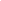 Matar a una raza                                                      ___  Homicidio                    Matar a un hombre           ¨                                     ___  Parricidio       Quitarse uno mismo la vida                                    _3_  Fratricidio                                         Interrumpir el embarazo                                         ___  GenocidioProducir la muerte sin sufrimiento                        ___  SuicidioIII         MARCA CON UNA X LA ALTERNATIVA CORRECTA:1.- Uno de los atentados contra la vida que ha aumentado en esto tiempos y que los medios de comunicación han dado a conocer a la opinión pública es:a) El homicidiob) El femicidioc) El abortod) La manipulacióne) La drogadicción2.- Los atentados contra la vida se pueden clasificar según tengan como resultado:I     La eliminaciónII    La DrogadicciónIII   La degradaciónIV   La manipulaciónV    La discriminaciónI,II y V           b) III y IV            c) I, III y IV         d) II, III y V            e) Sólo I3.- Dentro de la degradación de la vida humana existen varios hechos que atetan contra esta.  Por ejemplo el racismo, el abuso político, las diferencias sociales, privar a las personas de la práctica de su religión, estos hechos corresponden a:a) La violación de los Derechos Humanos (DDHH)b) La discriminaciónc)  La manipulación de la vidad) Un comportamiento inmorale) No forman parte de la degradación de la vida4.- La definición “Producir la muerte sin sufrimiento” o “muerte dulce”, corresponde al concepto de:a) Fratricidiob) Genocidioc) Pena de Muerted) Eutanasiae) Parricidio5.- Cual de los siguientes conceptos NO corresponde a la eliminación de la vida:a) Abortob) Homicidioc) Suicidiod) Clonacióne) La guerra6.- A qué clasificación de atentados o atropellos frente a la vida corresponde  los siguientes conceptos: Clonación, Tráfico de órgano, Experimentación científica o genética, ofrecimientos de Cirugía Plástica con publicidad engañosa y resultados de muerte:Atentados contra el culto al cuerpo Manipulación de la vida    Eliminación de la vidaDegradación de la vidaDisminución y anulación del valor de la vida Actividad: Busca en esta sopa de letras ocho palabras o conceptos que atentan o atropellan la dignidad de la vida humana. Pueden estar en forma horizontal, vertical, diagonal, izquierda, derecha, arriba o abajo. Comenta por escrito cuales son las más cometidas en nuestra sociedad.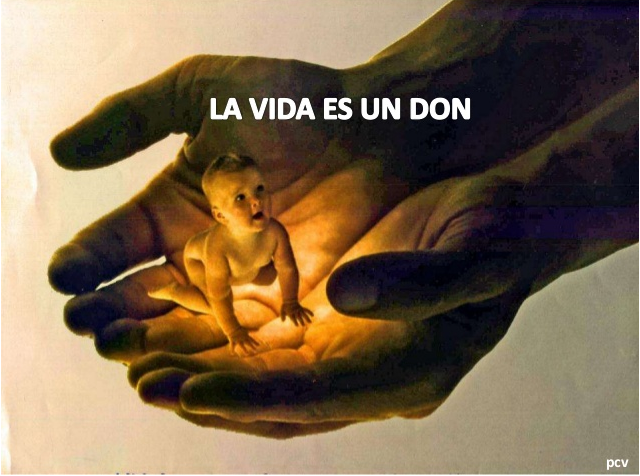 Correo Profesores:sandra.aguilar@colegiofernandodearagon.cljuanclaudio.peralta@colegiofernandodearagon.cl1° El Derecho a  la vida y a la integridad física y psíquica de la persona.  La Ley protege a la vida del que está por nacer(...). Se prohíbe la aplicación de todo apremio ilegítimo”: 1.- La vida tiene un valor supremo, y se clasifica en tres características importantes:I      Es un deseoII     Es un donIII    Es una opciónIV    Es un derechoV     Es una tareaa) Sólo III           b) I y III           c) II IV           d) III, IV y V           e) III y V2.- Al definir el concepto de vida podemos llegar a la conclusión que esta es:     Todo lo que hacemos     Una poción que Dios nos regala      c)        El valor supremo de la existencia      d)        Saltar, pensar, respirar, reír, soñar…      e)        La b no define el concepto3.- Cuando explicamos que la vida es un derecho nos referimos:     Al valor supremo de la vida      b)        A los diferentes significados que tiene la vida      c)        Que su defensa y protección es un objetivo prioritario de pueblos y culturas      d)        A cuidar y guardar la vida      e)        A un don gratuito que nos da Dios a través de nuestros padres4.- Para el mundo científico la vida es:     Un conjunto de reacciones químicas entre diversos elementos      b)        Una semilla que crece y se desarrolla      c)        Es Vida, es un don y una tarea      d)        Un Derecho mínimo e indispensable para vivir como personas      e)        Un milagro de la ciencia5.- Es importante que descubras los diversos atentados  existentes contra la vida, estos se clasifican según tengan como resultado:La eliminación de la vidaLa degradación de la vidaLa manipulación de la vidaSon distintos hechos que atentan contra la vida Es cuando se quita la vida, provocando una muerte “dulce”.6.- Durante todas las generaciones la protección y garantía del principal derecho del cuidado de  la vida se ha visto en peligro por diferentes intereses:I     Diversos movimientos a favor del abortoII    Intervenciones de intereses económicos, políticos y demográficos III   Los medios de comunicación generalmente apoyan la defensa de la vidaIV  Sociólogos, filósofos, políticos y cualquier ser humano formulan juicios críticos basados en la moral. V    Se desvaloriza, relativiza con el fin de proteger su existencia    I, II y V          b)   I, II y IV     c)  II,  III y IV      d)  I,IV y V        e) I, II, III y IVInfanticidio-genocidio-fratricidio-aborto-homicidio-parricidio-suicidio- eutanasia.OINIMRETXEAICNELOIVXBFAITNASECOUKROMAEOLRAMORZYRMUTTRJESUOSSORGRLUZLIIAIBYELRACODOCRUUZVANPFAMSAGORDVIOLACIONM